Dictées flashs - Liste 29Dictée d’entraînement 1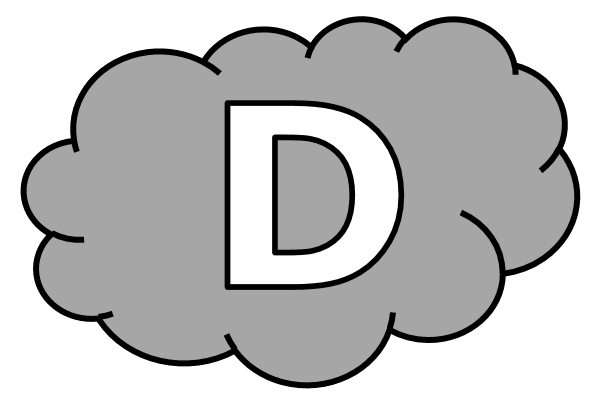 ...................................... , il ........................................ le ...................................... qui avait été ..................................... en ........................................ . Cela lui ..................................... de trouver l’....................................... qu’il .............................................. .Dictées flashs - Liste 29Dictée d’entraînement 2Elle ................................ le ........................................ , le tourna dans .......................... les ................................... , le ....................................... mais rien à faire : le ..................................... restait ........................................... ! Dictées flashs - Liste 29Dictée d’entraînement 3.......................................... , l’enquêteur ............................ les ..................................... de ................................... qui avaient été ........................................ juste ........................... son ............................................ .Dictées flashs - Liste 29					Dictée bilanIl ........................... le ........................................ , le ............................ ...................................... ............. ............................................... dans ...................... les ................................ . .................................. ....................................... de multiples ......................................... de ................................... . .................................. un instant d’................................ afin que nous ............................................. tous voir qu’il n’y ............................... aucun ....................................... , il ............................................ l’ensemble des ..................................... . Alors, il ........................................... ............. une ................................. de l’assistance de .................... lever ................... de venir déplier le ...................................... qui, .................. notre stupéfaction, .................................... ................................................... .Dictées flashs - Liste 29Dictée d’entraînement 1Pendant la dictée, cherche et recopie les bons mots :bandelettes - déchiré - lentement - journal - indice....................................., il reconstitua le .................................... qui avait été ........................................ en .............................................. . Cela lui permit de trouver l’................................................ qu’il cherchait.Dictées flashs - Liste 29Dictée d’entraînement 2Pendant la dictée, cherche et recopie les bons mots :journal - sens - papier - intact - chiffonnaElle prit le ......................................... , le tourna dans tous les .............................. , le ......................................... mais rien à faire : le .................................. restait ........................................... !Dictées flashs - Liste 29Dictée d’entraînement 3Pendant la dictée, cherche et recopie les bons mots :déchirées - bandelettes - après - Savamment - papier................................................ , l’enquêteur posa les ............................................. de ................................... qui avaient été ................................................. juste ................................. son arrivée.Dictées flashs - Liste 29Dictée bilanPendant la dictée, cherche et recopie les bons mots :chiffonna - journal - lentement - Après - bandelettes - savamment - papier - sensIl prit le journal, le déchira ........................................................ et .......................................... dans tous les ................................ . Cela faisait de multiples .......................................... de ............................. . ................................ un instant d’arrêt afin que nous puissions tous voir qu’il n’y avait aucun trucage, il ...................................... l’ensemble des morceaux. Alors, il demanda à une personne de l’assistance de se lever et de venir déplier le .......................................... qui, à notre stupéfaction, était intact.CompétenceDans le texteRéussiteJe sais écrire les mots de la liste.13Je sais faire les accords dans le groupe nominal.4Je sais faire les accords entre le verbe et le sujet.8Je sais écrire les homophones grammaticaux.5